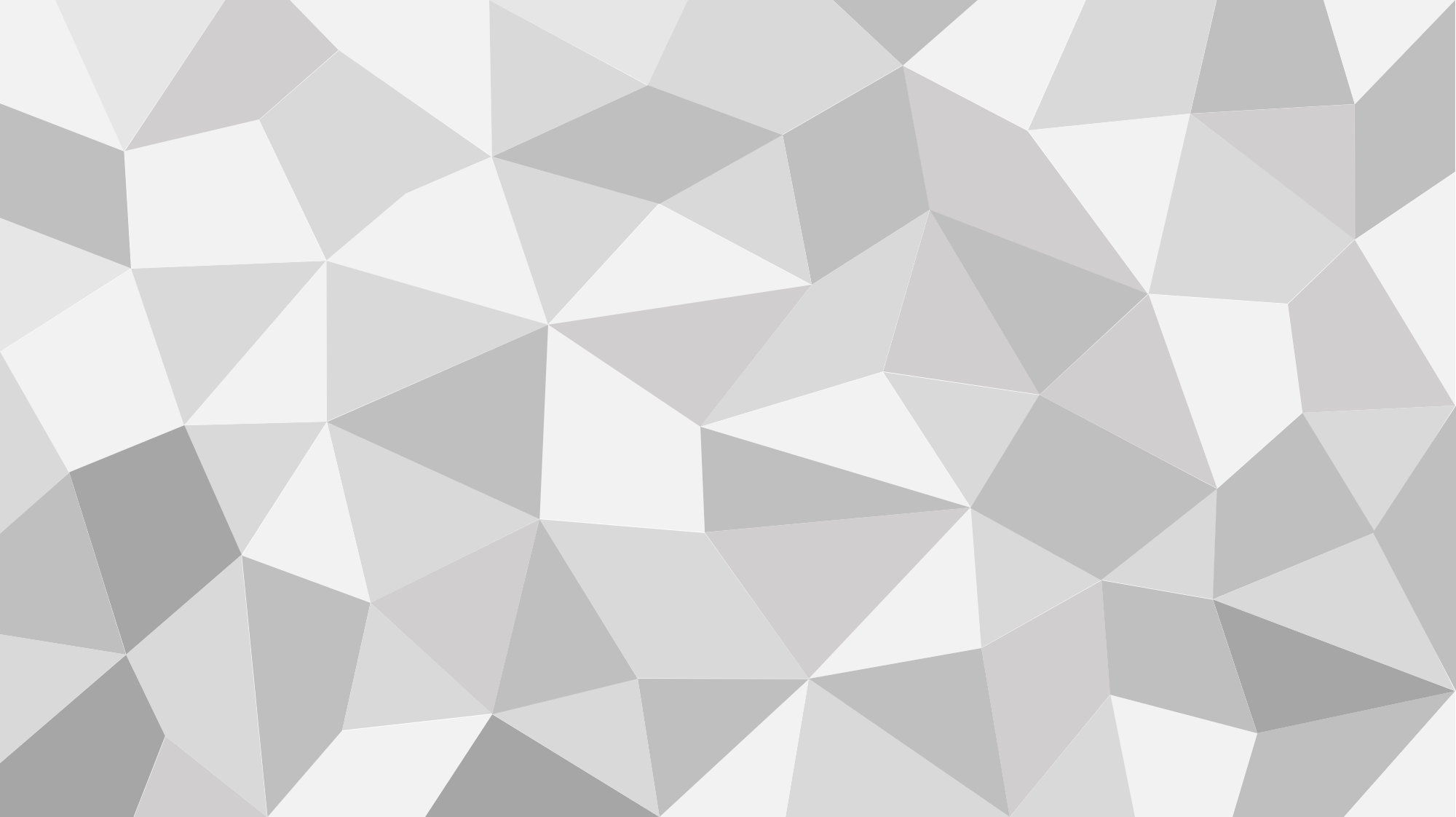 姓名 / Office PLUS性别 / 女出生年月 / 2015.09.23籍贯 / 北京应聘职位 / 会计师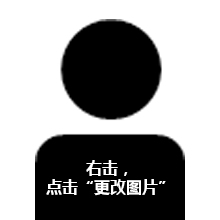 OfficePLUS电话 / 18010001000邮箱 / officeplus@microsoft.comQQ / 3093242906微博/ @微软Office PLUS 地址 / 北京市海淀区中关村东路1号清华科技园D座15层(100084)教育背景 EDUCATIONOffice PLUS大学 财政与金融学院 税务专业  经济学学士学位  2011.09-2015.07GPA 3.55/4.0  专业排名 5/40相关课程 微观经济学 / 宏观经济学 / CPA税法 / 税收筹划 / 中国税制 / 税收管理 / 成本会计 / 预算会计 / 税务会计 / 财务管理 / 财务英语 / 高等数学实践经历 EXPERIENCE微软在线Office PLUS公司  会计实习生  2015.01-2015.06协助公司账务管理、核算、会计及税务工作；审核会计凭证、会计报表，协助完成税务申报以及年度审计工作；负责账务处理及税务的协调工作，对公司的税收进行筹划；进行税金的计算、申报以及和税务机关及银行的关系维护；OfficePLUS会计师事务北京分所  审计实习生  2014.06-2014.12接受审计培训，学习审计程序、软件，以及专业严谨合作的习惯和精神；领导26名实习生校对并更新256份审计报告，优化工作流程，控制工作进度，并将信息分类汇报；参与审计顺丰广西、北京共29家分公司，独立负责9份工作底稿（工作效率约是其他实习生的2倍）。OfficePLUS大学商学院金融1班  团支部书记  2013.09-2015.07组建了考研交流小组和找工作信息分享小组，组织出游江西武功山；带领班级获得校级“先进班级”的荣誉称号（学院仅三个名额）；获得学校”优秀团干部“称号能力及荣誉 SKILLS & AWARDS注册会计师证CPA、英语CET6 568、国家计算机二级（数据库）熟练使用Office Word/PPT/EXCEL、金蝶/用友财务软件北京市优秀毕业生、北京市三好学生、2013年国家奖学金教育背景 EDUCATIONOffice PLUS大学 财政与金融学院 税务专业  经济学学士学位  2011.09-2015.07GPA 3.55/4.0  专业排名 5/40相关课程 微观经济学 / 宏观经济学 / CPA税法 / 税收筹划 / 中国税制 / 税收管理 / 成本会计 / 预算会计 / 税务会计 / 财务管理 / 财务英语 / 高等数学实践经历 EXPERIENCE微软在线Office PLUS公司  会计实习生  2015.01-2015.06协助公司账务管理、核算、会计及税务工作；审核会计凭证、会计报表，协助完成税务申报以及年度审计工作；负责账务处理及税务的协调工作，对公司的税收进行筹划；进行税金的计算、申报以及和税务机关及银行的关系维护；OfficePLUS会计师事务北京分所  审计实习生  2014.06-2014.12接受审计培训，学习审计程序、软件，以及专业严谨合作的习惯和精神；领导26名实习生校对并更新256份审计报告，优化工作流程，控制工作进度，并将信息分类汇报；参与审计顺丰广西、北京共29家分公司，独立负责9份工作底稿（工作效率约是其他实习生的2倍）。OfficePLUS大学商学院金融1班  团支部书记  2013.09-2015.07组建了考研交流小组和找工作信息分享小组，组织出游江西武功山；带领班级获得校级“先进班级”的荣誉称号（学院仅三个名额）；获得学校”优秀团干部“称号能力及荣誉 SKILLS & AWARDS注册会计师证CPA、英语CET6 568、国家计算机二级（数据库）熟练使用Office Word/PPT/EXCEL、金蝶/用友财务软件北京市优秀毕业生、北京市三好学生、2013年国家奖学金教育背景 EDUCATIONOffice PLUS大学 财政与金融学院 税务专业  经济学学士学位  2011.09-2015.07GPA 3.55/4.0  专业排名 5/40相关课程 微观经济学 / 宏观经济学 / CPA税法 / 税收筹划 / 中国税制 / 税收管理 / 成本会计 / 预算会计 / 税务会计 / 财务管理 / 财务英语 / 高等数学实践经历 EXPERIENCE微软在线Office PLUS公司  会计实习生  2015.01-2015.06协助公司账务管理、核算、会计及税务工作；审核会计凭证、会计报表，协助完成税务申报以及年度审计工作；负责账务处理及税务的协调工作，对公司的税收进行筹划；进行税金的计算、申报以及和税务机关及银行的关系维护；OfficePLUS会计师事务北京分所  审计实习生  2014.06-2014.12接受审计培训，学习审计程序、软件，以及专业严谨合作的习惯和精神；领导26名实习生校对并更新256份审计报告，优化工作流程，控制工作进度，并将信息分类汇报；参与审计顺丰广西、北京共29家分公司，独立负责9份工作底稿（工作效率约是其他实习生的2倍）。OfficePLUS大学商学院金融1班  团支部书记  2013.09-2015.07组建了考研交流小组和找工作信息分享小组，组织出游江西武功山；带领班级获得校级“先进班级”的荣誉称号（学院仅三个名额）；获得学校”优秀团干部“称号能力及荣誉 SKILLS & AWARDS注册会计师证CPA、英语CET6 568、国家计算机二级（数据库）熟练使用Office Word/PPT/EXCEL、金蝶/用友财务软件北京市优秀毕业生、北京市三好学生、2013年国家奖学金